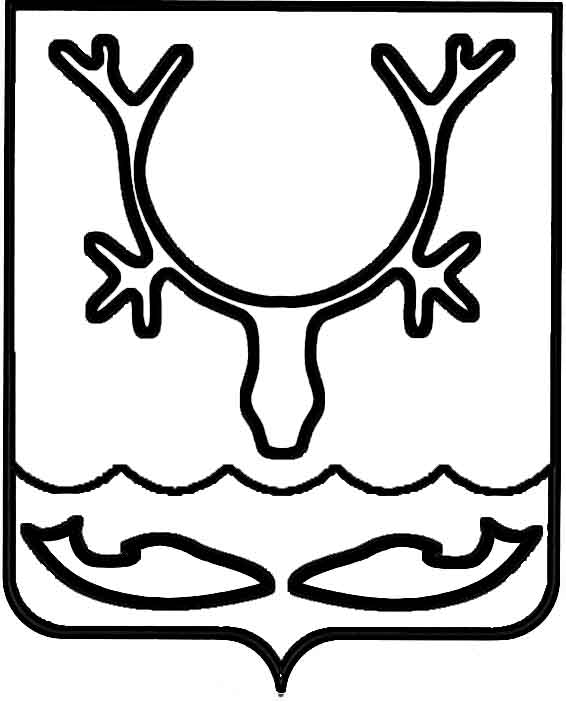 Администрация МО "Городской округ "Город Нарьян-Мар"ПОСТАНОВЛЕНИЕот “____” __________________ № ____________		г. Нарьян-МарОб утверждении Порядка вовлечения                       в налоговый оборот объектов недвижимого имущества, расположенных на территории МО "Городской округ "Город Нарьян-Мар"В соответствии с Федеральным законом от 06.10.2003 № 131-ФЗ "Об общих принципах организации местного самоуправления в Российской Федерации", Уставом муниципального образования "Городской округ "Город Нарьян-Мар",                        во исполнение пункта 6 раздела IV Плана мероприятий по увеличению доходов                    в бюджет МО "Городской округ "Город Нарьян-Мар" на 2017 год, утвержденного постановлением Администрации МО "Городской округ "Город Нарьян-Мар"                        от 20.04.2017 № 474, Администрация МО "Городской округ "Город Нарьян-Мар"П О С Т А Н О В Л Я Е Т:Утвердить Порядок вовлечения в налоговый оборот объектов недвижимого имущества, расположенных на территории МО "Городской округ "Город                    Нарьян-Мар". Контроль за исполнением настоящего постановления возложить на первого заместителя главы Администрации МО "Городской округ "Город Нарьян-Мар" А.Н.Бережного.Настоящее постановление вступает в силу со дня его подписания                             и подлежит официальному опубликованию и размещению в сети Интернет                            на официальном сайте Администрации МО "Городской округ "Город Нарьян-Мар".ПриложениеУТВЕРЖДЕНпостановлением Администрации МО"Городской округ "Город Нарьян-Мар"от 08.11.2017 № 1253Порядоквовлечения в налоговый оборот объектов недвижимого имущества,расположенных на территории МО "Городской округ "Город Нарьян-Мар"1. Общие положения1.1.	Настоящий Порядок разработан в целях обеспечения источников доходной части городского бюджета по налогам на имущество (земельному налогу, налогу на имущество физических лиц, налогу на имущество организаций) посредством выявления фактов землепользования без оформленных надлежащим образом документов, самовольно возведенных и неучтенных объектов недвижимости и регламентирует вовлечение в налоговый оборот объектов недвижимого имущества, расположенных в границах МО "Городской округ "Город Нарьян-Мар".1.2.	В мероприятиях по вовлечению в налоговый оборот объектов недвижимого имущества принимают участие структурные подразделения Администрации МО "Городской округ "Город Нарьян-Мар":-	управление муниципального имущества и земельных отношений Администрации МО "Городской округ "Город Нарьян-Мар",-	Управление строительства, жилищно-коммунального хозяйства                                  и градостроительной деятельности Администрации МО "Городской округ "Город Нарьян-Мар",-	Управление финансов Администрации МО "Городской округ "Город Нарьян-Мар"(далее – структурные подразделения Администрации МО "Городской округ "Город Нарьян-Мар"),а также рабочая группа, в состав которой включаются по одному представителю от указанных структурных подразделений Администрации МО "Городской округ "Город Нарьян-Мар" (далее – Рабочая группа).2. Перечень мероприятий по вовлечению в налоговый оборотобъектов недвижимого имущества для целей налогообложенияи порядок их проведения2.1.	К мероприятиям по вовлечению в налоговый оборот объектов недвижимого имущества относятся:2.1.1.	Проведение разъяснительной работы с гражданами и юридическими лицами в части, касающейся порядка оформления документов, необходимых                        для проведения государственного кадастрового учета земельных участков и объектов капитального строительства.2.1.2.	Анализ и обобщение имеющейся в Администрации МО "Городской округ "Город Нарьян-Мар" информации о земельных участках, объектах капитального строительства, подлежащих обследованию, в том числе информации, полученной в результате межведомственного взаимодействия с государственными органами исполнительной власти.2.2.	Обследование Рабочей группой объектов недвижимого имущества в целях вовлечения в налоговый оборот проводится ежеквартально в соответствии с планом по вовлечению в налоговый оборот объектов недвижимого имущества в МО "Городской округ "Город Нарьян-Мар" (далее – План работы).План работы формируется Администрацией МО "Городской округ "Город Нарьян-Мар" на каждое полугодие текущего года с учетом предложений структурных подразделений Администрации МО "Городской округ "Город Нарьян-Мар", заинтересованных лиц; утверждается распоряжением Администрации МО "Городской округ "Город Нарьян-Мар", подлежит официальному опубликованию, размещению в информационно-телекоммуникационной сети Интернет                                   на официальном сайте Администрации МО "Городской округ "Город Нарьян-Мар".План работы должен содержать место проведения обследования объектов недвижимого имущества в целях вовлечения в налоговый оборот, дату начала                         и окончания проведения такого обследования.3. Порядок проведения обследования объектов недвижимогоимущества в целях вовлечения в налоговый оборот3.1.	Перед осуществлением обследования объектов недвижимого имущества              в целях вовлечения в налоговый оборот Администрация МО "Городской округ "Город Нарьян-Мар" информирует собственников (владельцев) объектов недвижимого имущества о предстоящем обследовании путем размещения уведомления в газете "Наш город", в информационно-телекоммуникационной сети Интернет                                 на официальном сайте Администрации МО "Городской округ "Город Нарьян-Мар".3.2.	Обследование объектов недвижимого имущества в целях вовлечения                   в налоговый оборот осуществляется Рабочей группой путем визуального осмотра объекта недвижимого имущества; фактическое использование объекта недвижимого имущества фиксируется материалами фотосъемки, может фиксироваться проведением видеосъемки с соблюдением требований действующего законодательства.3.3.	В ходе обследования объектов недвижимого имущества в целях вовлечения в налоговый оборот в качестве эксперта может быть привлечено лицо, обладающее специальными знаниями по вопросам, возникающим в ходе проведения такого обследования.3.4.	Во время обследования объектов недвижимого имущества в целях вовлечения в налоговый оборот собственнику (владельцу) земельного участка или его представителю вручается уведомление (приложение № 1 к Порядку), заполняется фотоплан земельного участка (приложение № 2 к Порядку) и опросный лист (приложение № 3 к Порядку).3.5.	Сведения о способе вручения уведомления указываются в опросном листе.3.6.	Опросный лист заполняется по каждому выявленному в ходе обследования объекту недвижимого имущества.3.7.	В случае если доступ на объект недвижимого имущества не был осуществлен по причинам, не зависящим от Рабочей группы, а также в случае отказа собственника (владельца) объекта недвижимого имущества в доступе непосредственно на объект осмотр осуществляется без доступа на объект недвижимого имущества путем визуального осмотра и фиксации внешних признаков размещения объектов недвижимого имущества.3.8.	По итогам обследования объектов недвижимого имущества в целях вовлечения в налоговый оборот фотопланы земельного участка и опросные листы, указанные в п. 3.4 настоящего Порядка, подлежат направлению в Управление имущественных и земельных отношений Ненецкого автономного округа в порядке осуществления муниципального земельного контроля в соответствии с законом Ненецкого автономного округа от 19.09.2014 № 95-оз "О перераспределении полномочий между органами местного самоуправления муниципальных образований Ненецкого автономного округа и органами государственной власти Ненецкого автономного округа".3.9.	Каждое полугодие не позднее 30 числа месяца, следующего за отчетным периодом, управление муниципального имущества и земельных отношений Администрации МО "Городской округ "Город Нарьян-Мар" формирует реестр (перечень) объектов недвижимого имущества для вовлечения в налоговый оборот, передает первому заместителю главы Администрации МО "Городско округ "Город Нарьян-Мар" для утверждения, после чего реестр (перечень) объектов недвижимого имущества для вовлечения в налоговый оборот направляется в Межрайонную ИФНС России № 4 по Архангельской области и Ненецкому автономному округу                               и размещается на официальном сайте Администрации МО "Городской округ "Город Нарьян-Мар".Приложение № 1к Порядкувовлечения в налоговый оборот объектовнедвижимого имущества, расположенных на территорииМО "Городской округ "Город Нарьян-Мар"УВЕДОМЛЕНИЕАдминистрация муниципального образования "Городской округ "Город                         Нарьян-Мар" информирует о нижеследующем:В соответствии со статьями 400, 401 Налогового кодекса Российской Федерации (далее – НК РФ) налогоплательщиками по налогу на имущество физических лиц являются физические лица, обладающие правом собственности                     на имущество, признаваемое объектом налогообложения, в том числе: жилые дома, жилые помещения (квартиры, комнаты), гаражи, объекты незавершенного строительства, иные здания, строения, сооружения, помещения.Несовершение собственником недвижимого имущества действий                                             по государственной регистрации в установленном законом порядке прав на такое имущество может быть рассмотрено как бездействие, направленное на уклонение собственника имущества от уплаты налога на имущество физических лиц,                          с возможным применением к налогоплательщику мер ответственности                               за совершение налогового правонарушения, предусмотренных с 01.01.2017 пунктом 3 статьи 129.1 НК РФ.Одновременно информируем, что в соответствии с пунктом 16 статьи 396                 НК РФ в отношении земельных участков, приобретенных (предоставленных)                           в собственность физическими лицами для индивидуального жилищного строительства, исчисление суммы земельного налога по истечении 10 лет с даты государственной регистрации прав на данные земельные участки производится налоговым органом с учетом коэффициента 2 вплоть до государственной регистрации прав на построенный объект недвижимости.При отсутствии государственной регистрации прав на указанную недвижимость Вам необходимо произвести действия по государственному кадастровому учету с целью государственной регистрации права собственности                      на возведенные здания (строение/сооружения) на принадлежащем Вам земельном участке.Разъяснения при необходимости можно получить:по телефонам: 4-29-77; 4-99-69,или по адресу электронной почты: umi@adm-nmar.ru/,или письменно по адресу: г. Нарьян-Мар, ул. Ленина, д. 12.Приложение № 2к Порядкувовлечения в налоговый оборот объектовнедвижимого имущества, расположенных на территорииМО "Городской округ "Город Нарьян-Мар"ФОТОПЛАНЗЕМЕЛЬНОГО УЧАСТКА И ОБЪЕКТОВ НА НЕМ.КАДАСТРОВЫЙ НОМЕР: _____:______:______:_______Приложение № 3к Порядкувовлечения в налоговый оборот объектовнедвижимого имущества, расположенных на территорииМО "Городской округ "Город Нарьян-Мар"ОПРОСНЫЙ ЛИСТ №Дата обхода: ________________Подпись собственника/представителя0811.20171253Глава МО "Городской округ "Город Нарьян-Мар" О.О.БелакАдрес ЗУ по документам:Адрес ЗУ по документам:Адрес ЗУ по документам:Адрес ЗУ по документам:Адрес ЗУ фактический:Адрес ЗУ фактический:Адрес ЗУ фактический:Адрес ЗУ фактический:Кадастровый номер ЗУ:Кадастровый номер ЗУ:Кадастровый номер ЗУ:Кадастровый номер ЗУ:Собственник ЗУ:Ф.И.О.Собственник ЗУ:Телефон:Представитель:Представитель:Представитель:Представитель:Количество выявленных ОКС на ЗУ:Количество выявленных ОКС на ЗУ:Количество выявленных ОКС на ЗУ:Количество выявленных ОКС на ЗУ:Представленные документыОКСПредставленные документыОКСПредставленные документыОКСПредставленные документыЗУПредставленные документыЗУУведомлениеВрученоПримечанияПримечанияУведомлениеДа/Нет1. Не было на местеУведомлениеДа/Нет2. Отказался получитьУведомлениеДа/Нет3. Оставлено в почтовом ящике